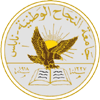 An- Engineering FacultyBuilding Engineering DepartmentThe effect of Environmental Design on Construction Direct and operation CostPrepared by :Hamad Ibrahim Hamad JarounSaleh Ali Hasan DaoudMohammad Najeeb Ahmed AbdullahGraduation Project Submitted in Partial Fulfillment of the Requirements for the Degree of B.Sc in building Engineering.Supervised by :Ins. Luay DwaikatChapter one: Introduction1.1 Problem definitionIn our project we will check the impact of environmental design on construction project total direct & operational cost on HIGH SCHOOL .1.2 Why this project is importantlack of knowledge of the owners of buildings, designers and contractors to influence environmental design to direct  & operation construction cost .1.3 ApplicationsProvide recommendation for designers about the costly environmental design elements and provide recommendations about the high school operating cost  reduction.  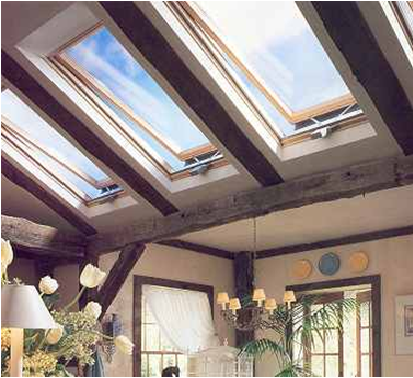 Chapter two : Methodology2.1 work methodology  1. Evaluate a high school  project already designed and constructed .2. Analysis the direct cost and estimate the operating cost .3. look about correct methods for the design and how do that  .4. look about environmental aspects that can affect on our high school project.5. Redesign of the school With the application of environmental aspects and also the correct methods for the design .6. Recalculate the direct cost analysis estimate the operational cost .7. Compare the results with previous results for the design and recording .8. look for payback period .2.2 Design criteriaFor the programs we used, we follow these values for the design1. Reflection percent    Floor = 30 %    Ceiling = 80 %    Wall = 60 %2. Recommended Illuminance values     Corridor = 150 Lux        Stair = 150 Lux    Classroom = 500 Lux      Laboratory = 500 Lux     Kitchen = 150 Lux     Library = 500 Lux    Bathroom = 100 Lux    Head master room = 500 Lux    Secretary room = 500 Lux    Social assistant room = 500 Lux      3. Temperature    In Summer T in = 24 cº    In Winter T in = 22 cº    The reference region for the design is   4. Humidity ratio = 50 % 5. Number of students in each class = 30 student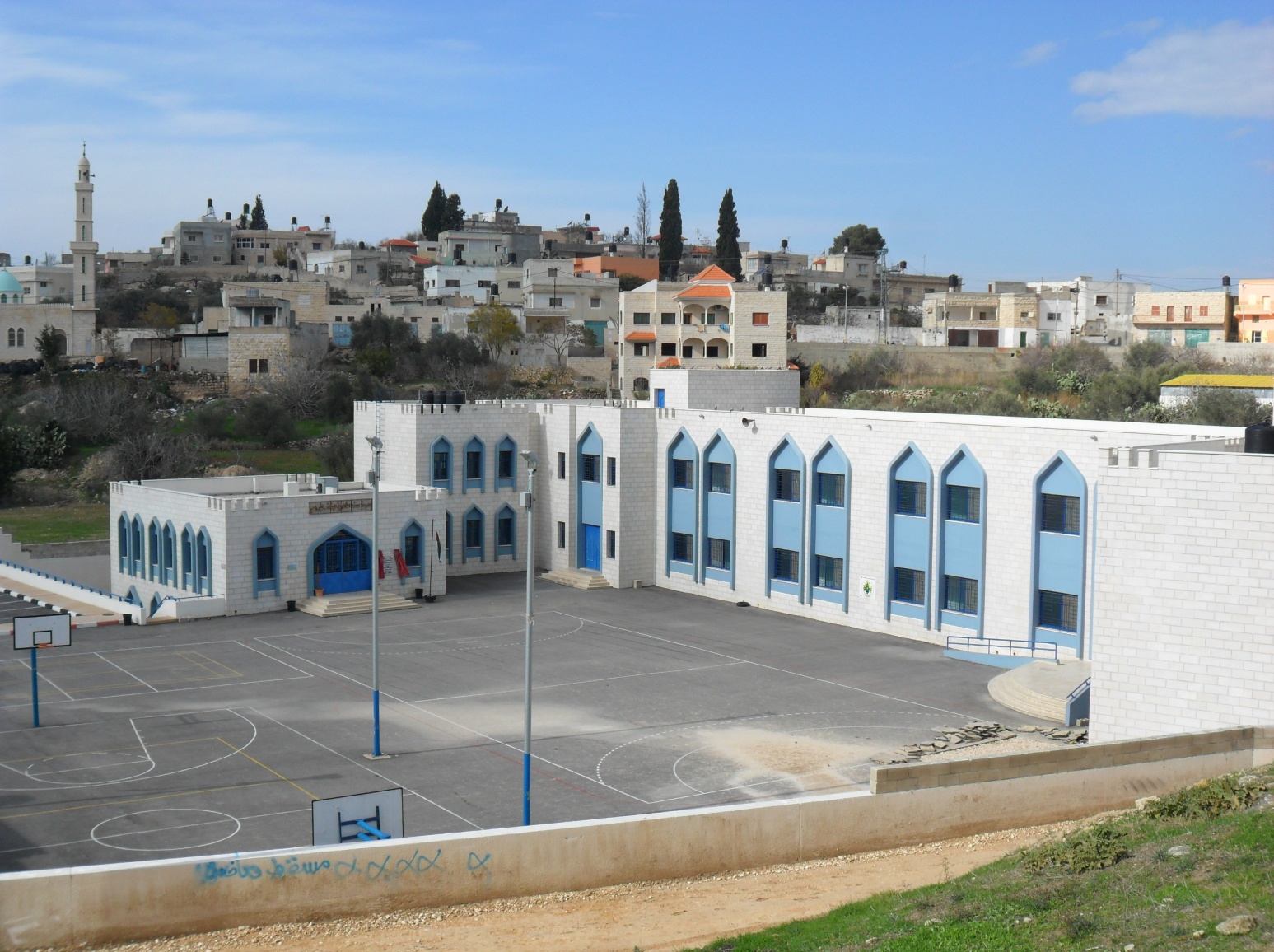 